Nature School Scavenger Hunt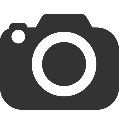 This week’s scavenger hunt is a Colour Scavenger Hunt. There are so many flowers in bloom right now that you should be able to find many of these colours. Take a photo of as many of these colours as possible.*We will post some of them on our class websites—so do not include any faces in the photos please.Which colour was the easiest to find in nature?Which colour was the most difficult?Which picture is your favourite?RedOrangeYellowBlueGreenPurpleBlackBrownWhiteGreyPinkYour favourite colour